University of Iowa Student Government Elections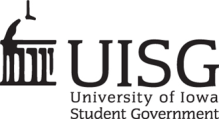 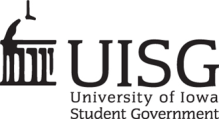 Campaign Cost Submission FormName:  	 Email:  	Phone: 	Seat/Ticket: 	Total Cost  	Include a copy of ALL receipts for items purchased. Please return completed form and attachments to the CSIL Office (145 IMU) before 3:00 pm Friday, April 14, 2017.Place of PurchaseDescription of ItemNumber of ItemsPurchasedCostItem 1Item 2Item 3Item 4Item 5Item 6Item 7Item 8Item 9Item 10